Please Come Join Us to Celebrate … our Heartfelt thanks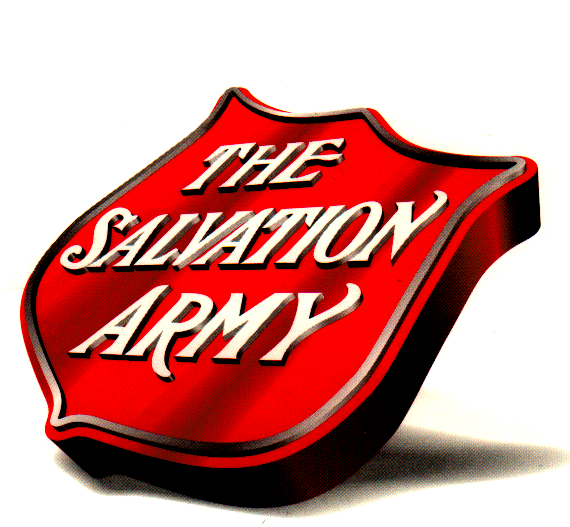 